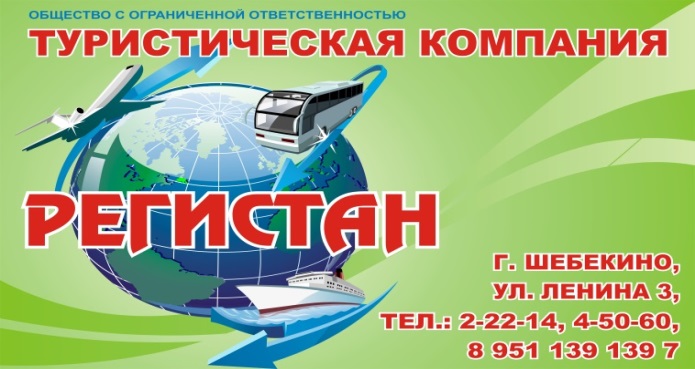 Номер в едином Федеральном Реестре туроператоров РТО 010460«СВЯТОЕ ВОИНСТВО РУСИ»30.10.202030.10   Сбор у ДК г. Шебекино в 21:45 . Выезд  в 22:00.31.10  Раннее прибытие в Кубинку. Посещение : Храма Вооруженных сил Российской Федерации (Храм Воскресения Христова)У нас появилась долгожданная новинка! Однодневная экскурсия, в ходе которой мы увидим грандиозное сооружение современности и третий по величине собор России – главный храм Вооруженных сил в Кубинке!

Нас также ждет посещение мультимедийного музейного комплекса и уникальной галереи «Дорога памяти», где можно найти фото своего родственника-фронтовика. Этот храм в честь Воскресения Христова, посвященный 75-летию Победы в Великой Отечественной войне, а также ратным подвигам русского народа во всех войнах, выпавших на долю нашей страны, уже строится в Парке «Патриот».Высота Храма вместе с крестом по проекту составит 95 метров.Диаметр барабана главного купола составит 19,45 метров. 1945 год — окончание Великой отечественной войны.Высота звонницы составит 75 метров. В 2020 году исполняется 75 лет со дня окончания Великой Отечественной войны.Высота малого купола составит 14,18 метров. 1418 дней и ночей длились боевые действия в Великой Отечественной войне.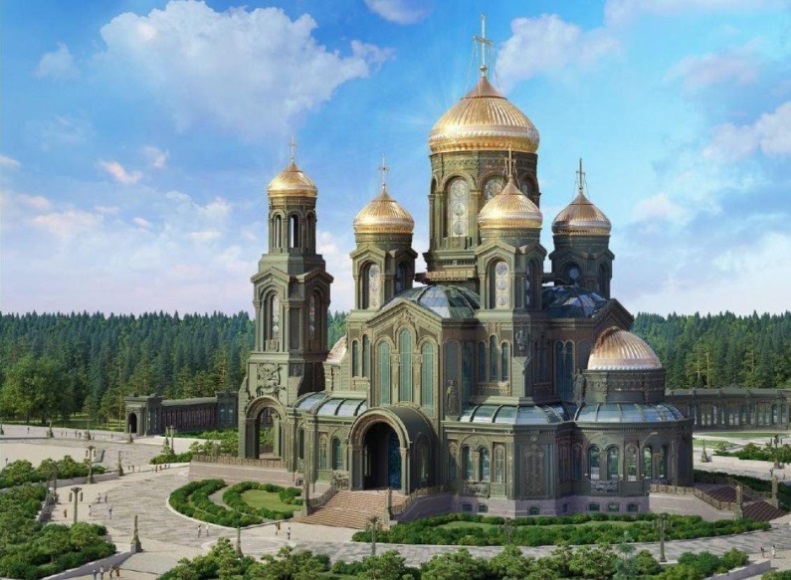 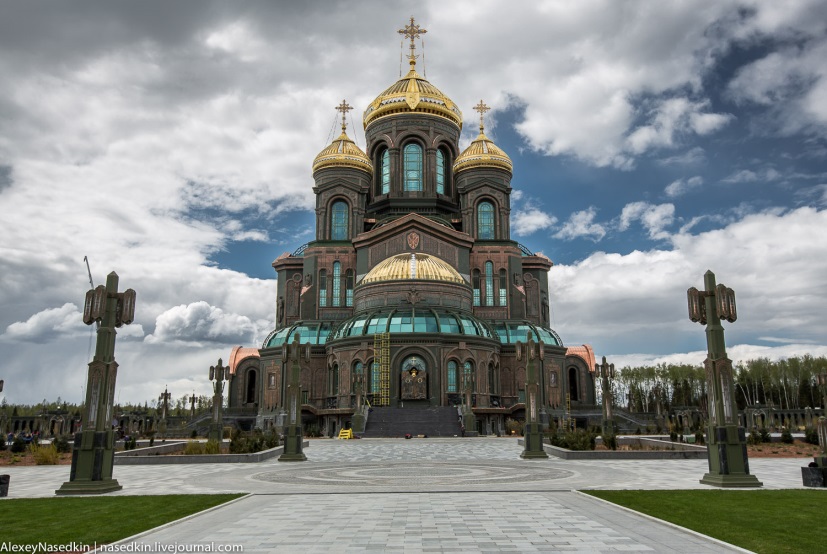 Переезд в г. Серпухов.  Посещение :Высоцкий мужской монастырь – в котором собрано немало святынь, среди     которых главное место занимает чудотворный образ Божий Матери  «Неупиваемая чаша».В подмосковном городе Серпухове, на высоком левом берегу реки Нары, неподалеку от ее впадения в Оку, живописно раскинулась древняя обитель - Серпуховской Высоцкий мужской монастырь. Основан он по благословению преподобного Сергия Радонежского в 1374 году Серпуховским князем Владимиром Андреевичем Храбрым, двоюродным братом и сподвижником великого князя Димитрия Иоанновича Донского. Первым настоятелем монастыря преподобный Сергий поставил своего любимого ученика Афанасия. Свое название монастырь получил от места, находящегося на высоком красивом холме, в народе называвшемся «Высокое».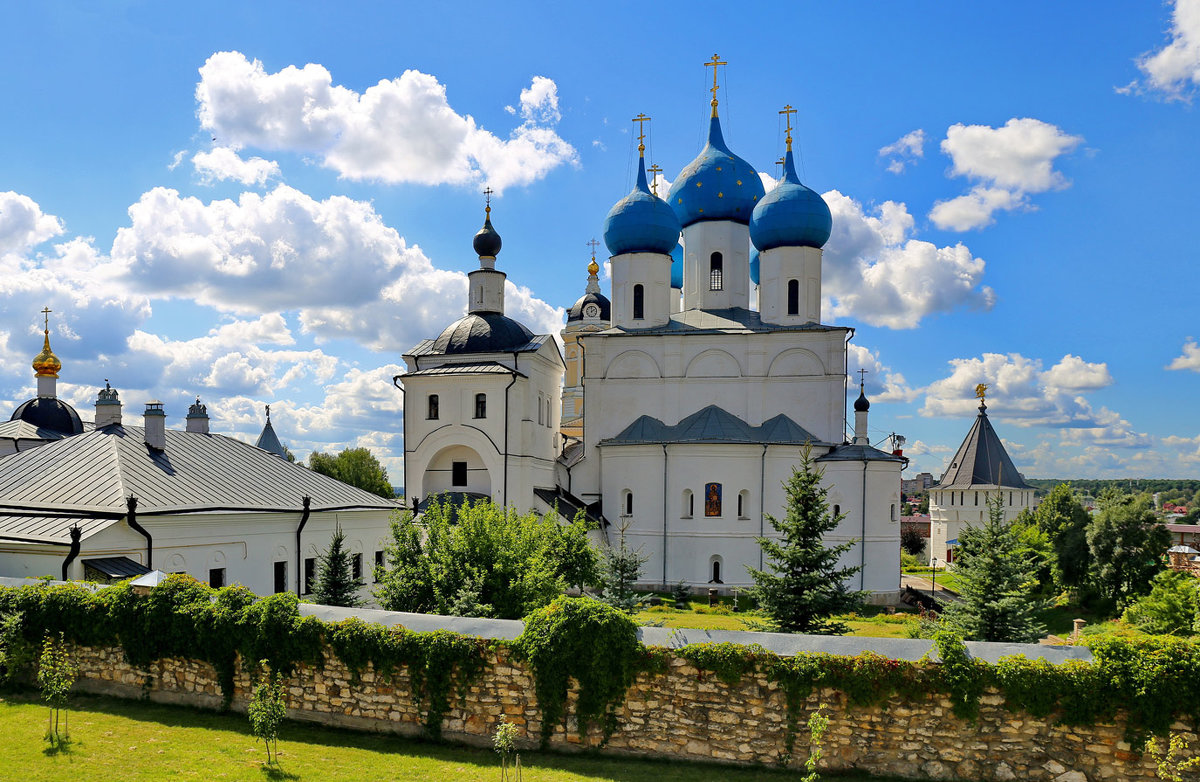 Введенский Владычный женский монастырь – один из древнейших на   Подмосковной земле, был основан святителем Алексием по повелению Божий Матери в 1360 году.   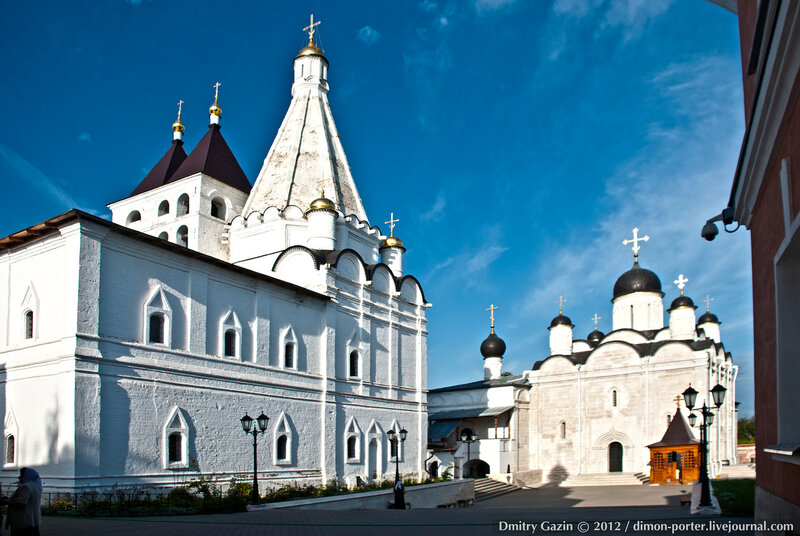 31.10  Прибытие в Шебекино.Стоимость тура:  3200 рублей.В стоимость входит: проезд на комфортабельном автобусе (или микроавтобусе в зависимости от комплектации группы), входные билеты в мультимедийный музейный комплекс, сопровождающий от фирмы, страховка в пути.